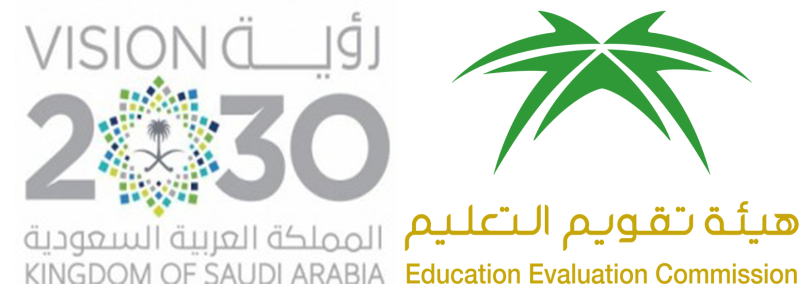 المركز الوطني للتقويم والاعتماد الأكاديميThe National Center Academic Accreditation and Evaluationتقرير المقرر الدراسياسم المقرر: فقه القضاءرمز المقرر:فقه 427أستاذ المقرر :الشعبة :ينبغي تسليم تقرير مستقل لكل مقرر، ولكل شعبة للمقرر الواحد حتى في حالة تدريس المقرر من قبل الأستاذ نفسه، ويستكمل أستاذ المقرر "تقرير المقرر" في نهاية تدريسه ويُسلَّم لمنسق البرنامج.إذا كان المقرر الدراسي يُدرَّس في أكثر من موقع أو أكثر من شعبة، فينبغي إعداد التقرير من قِبَلِ كل أستاذعلى حِدَة، وعلى منسق المقرر إعداد تقريرٍ موحَّد مع إرفاق التقارير الخاصة بكلِّ موقع.تقرير المقرر الدراسيللاطلاع على الإرشادات الخاصة بطريقة تعبئة هذا النموذج يمكن الرجوع لدليل ضمان الجودة والاعتماد.أ. التعريف بالمقرر الدراسي ومعلومات عامة عنه:ب. تدريس المقرر الدراسي:2. آثار عدم تغطية موضوعات في المقرر:3. تقويم مخرجات التعلم في المقرر: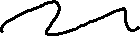 ملاحظة: في كل مخرج تعليمي في المقرر يمكن تحليل التقييم لمستوى اكتساب الطلاب له من خلال تقييم ( نتائج أداء الطلاب ) في هذا المخرج ويتم ذلك باستخدام مؤشر أداء للمخرج التعليمي : ( مثلا 70% من الطلاب أحرزوا 80% من درجة السؤال الذي يقيس المخرج )  أو أي طريقة لا حتساب الدرجات بما يتناسب مع طبيعة الأعمال أو الاختبارات محل التقييم ..مصفوفة الاختبار:ج. النتائج:د. المصادر والمرافق:هـ. مسائل إدارية:و. تقويم المقرر الدراسي:ز-التخطيط للتطوير:كشف النتائج لقياس مخرج التعلم (إذا كان مطلوبا )نص السؤال الذي تم من خلاله قياس المخرج: ...رصد النتائج:المستوى المستهدف للمخرج في الكلية  :                  المستوى الفعلي: (تحليل النتيجة: في المخرج (وضّح العوامل المؤثرة في الحصول على نسبة جيدة مستهدفة، أو العوامل المؤثرة في تعثر الحصول على النسبة المطلوبة إن وجد):أولويات التحسين:(اقترح إجراءات يمكن عملها مستقبلاً لرفع مستوى الأداء المستهدف):المؤسسة التعليمية:جامعة الإمام محمد بن سعود الإسلاميةتاريخ التقرير:xxxxالكلية/القسم:كلية الشريعة / قسم الفقهالكلية/القسم:كلية الشريعة / قسم الفقه1. اسم المقرر:فقه القضاء 1. اسم المقرر:فقه القضاء 1. اسم المقرر:فقه القضاء 1. اسم المقرر:فقه القضاء 1. اسم المقرر:فقه القضاء رمزه:فقه427رمزه:فقه427رمزه:فقه427رقم الشعبة:xxxxرقم الشعبة:xxxxرقم الشعبة:xxxx2. اسم عضو هيئة التدريس المسؤول عن تدريس المقرر:xxxxمكان تقديم المقرر:كلية الشريعة  / مبنى ××2. اسم عضو هيئة التدريس المسؤول عن تدريس المقرر:xxxxمكان تقديم المقرر:كلية الشريعة  / مبنى ××2. اسم عضو هيئة التدريس المسؤول عن تدريس المقرر:xxxxمكان تقديم المقرر:كلية الشريعة  / مبنى ××2. اسم عضو هيئة التدريس المسؤول عن تدريس المقرر:xxxxمكان تقديم المقرر:كلية الشريعة  / مبنى ××2. اسم عضو هيئة التدريس المسؤول عن تدريس المقرر:xxxxمكان تقديم المقرر:كلية الشريعة  / مبنى ××2. اسم عضو هيئة التدريس المسؤول عن تدريس المقرر:xxxxمكان تقديم المقرر:كلية الشريعة  / مبنى ××2. اسم عضو هيئة التدريس المسؤول عن تدريس المقرر:xxxxمكان تقديم المقرر:كلية الشريعة  / مبنى ××2. اسم عضو هيئة التدريس المسؤول عن تدريس المقرر:xxxxمكان تقديم المقرر:كلية الشريعة  / مبنى ××2. اسم عضو هيئة التدريس المسؤول عن تدريس المقرر:xxxxمكان تقديم المقرر:كلية الشريعة  / مبنى ××2. اسم عضو هيئة التدريس المسؤول عن تدريس المقرر:xxxxمكان تقديم المقرر:كلية الشريعة  / مبنى ××2. اسم عضو هيئة التدريس المسؤول عن تدريس المقرر:xxxxمكان تقديم المقرر:كلية الشريعة  / مبنى ××3. السنة والفصل الدراسي الذي أعد فيه هذا التقرير:xxxx3. السنة والفصل الدراسي الذي أعد فيه هذا التقرير:xxxx3. السنة والفصل الدراسي الذي أعد فيه هذا التقرير:xxxx3. السنة والفصل الدراسي الذي أعد فيه هذا التقرير:xxxx3. السنة والفصل الدراسي الذي أعد فيه هذا التقرير:xxxx3. السنة والفصل الدراسي الذي أعد فيه هذا التقرير:xxxx3. السنة والفصل الدراسي الذي أعد فيه هذا التقرير:xxxx3. السنة والفصل الدراسي الذي أعد فيه هذا التقرير:xxxx3. السنة والفصل الدراسي الذي أعد فيه هذا التقرير:xxxx3. السنة والفصل الدراسي الذي أعد فيه هذا التقرير:xxxx3. السنة والفصل الدراسي الذي أعد فيه هذا التقرير:xxxx4.عدد الطلاب الذين بدأوا المقرر:xxxx4.عدد الطلاب الذين بدأوا المقرر:xxxx4.عدد الطلاب الذين بدأوا المقرر:xxxx4.عدد الطلاب الذين بدأوا المقرر:xxxxعدد الطلاب الذين اجتازوا المقرر بنجاح:xxxxعدد الطلاب الذين اجتازوا المقرر بنجاح:xxxxعدد الطلاب الذين اجتازوا المقرر بنجاح:xxxxعدد الطلاب الذين اجتازوا المقرر بنجاح:xxxxعدد الطلاب الذين اجتازوا المقرر بنجاح:xxxxعدد الطلاب الذين اجتازوا المقرر بنجاح:xxxxعدد الطلاب الذين اجتازوا المقرر بنجاح:xxxx5.إجمالي عدد ساعات المقرر وتوزيعها.5.إجمالي عدد ساعات المقرر وتوزيعها.5.إجمالي عدد ساعات المقرر وتوزيعها.5.إجمالي عدد ساعات المقرر وتوزيعها.5.إجمالي عدد ساعات المقرر وتوزيعها.5.إجمالي عدد ساعات المقرر وتوزيعها.5.إجمالي عدد ساعات المقرر وتوزيعها.5.إجمالي عدد ساعات المقرر وتوزيعها.5.إجمالي عدد ساعات المقرر وتوزيعها.5.إجمالي عدد ساعات المقرر وتوزيعها.5.إجمالي عدد ساعات المقرر وتوزيعها.محاضراتدروس إضافيةدروس إضافيةدروس إضافيةالمعامل أو الإستديوالتطبيقالتطبيقأخرىالمجموعساعات التدريس الفعليةالمخطط له30-------30ساعات التدريس الفعليةالمنفّذ فعلياًxxxx-------xxxxالساعات المعتمدةالمخطط له30-------30الساعات المعتمدةالمنفّذ فعلياًxxxx-------xxxx1. التغطية للموضوعات المخطط لها:1. التغطية للموضوعات المخطط لها:1. التغطية للموضوعات المخطط لها:1. التغطية للموضوعات المخطط لها:الموضوعات التي تمت تغطيتهاساعات التدريس المخطط لهاساعات التدريس الفعليةأسباب الاختلاف، إذا زادت نسبة الاختلاف عن عدد الساعات المخطط لها مسبقاً بـ 25%.القضاء، وولايته وشروط القاضي :-القضاء: تعريفه، والفرق بينه وبين الإفتاء والحسبة، وأنواع القضاء، والفروق بينهما.-أهمية القضاء، وحكمه وحكم توليه، وحكم طلبه.-مسؤولية الإمام في تولية القضاة واختيارهم.-ولاية القضاء، وألفاظ التولية ، وأنواع ولاية القضاء، واختصاص القاضي، ورزقه، وعزله.-شروط القاضي، وكيفية اختيار القاضي عند انعدام هذه الشروط أو بعضها.-إلزام القاضي بالحكم بمذهب معين، أو برأي معين.-التحكيم: معناه، ومحله ، وحكمه . -استقلال القضاء: معناه، الأمور التي تساعد على تحقيقه.-تصنيف درجات التقاضي، والمقارنة بينها..4أ-إذا أعطيت المحاضرة في العدد المخطط له ينقل العدد نفسهب-وإذا لم تعط المحاضرة كما هو محدد بحيث نقص العدد كما هو مخطط يكتب العددأ- يكتب لا يوجدب- يبين سبب اختلاف ساعات التتدريس الخاصة بالعضوة عن المخطط لها  ( كوجود مؤتمر للقسم)آداب القاضي :-آداب القاضي العامة، وآدابه في مجلس القضاء.-الأحوال التي يحرم القضاء فيها، وعلة التحريم فيها.-حكم أخذ القاضي للرشوة، والهدية، وحكم بيع القاضي وشرائه.-ما ينبغي أن يفعله القاضي أول مباشرته للعمل2xxxxxxxxطريق الحكم وصفته: -معنى الحكم القضائي، والمراد بطريق الحكم وصفته.-معرفة المدعي من الخصمين في الدعوى.-حضور المرأة المدعى عليها مجلس الحكم.-أحكام سماع البينة، والحكم بموجبها.-عمل القاضي عند إقرار المدعى عليه ، أو إنكاره.-قضاء القاضي بعلمه.-مكان إقامة الدعوى، والقاضي المختص بها.-النظر في الدعوى.-ما يعمله القاضي عند عدم وجود بينة للمدعي.-حكم القاضي لنفسه، أو لمن لا تقبل شهادته له أو عليه.-نقض الحكم القضائي، المراد به ، وحكمه ، وطرق الاعتراض على الأحكام القضائية.-تقنين الأحكام: المراد به، وحكم الإلزام به.-تنفيذ الأحكام: المراد به، وأحكامه وآدابه.معناه، وحكمه، وشروط صحته.ومحله4xxxxxxxxالقسمة :-القسمة : المراد بها، وحكمها، وأنواعها.-ضابط ما يقسم قسمة تراض، وما يشترط لصحتها، وبعض الأمثلة عليها.-ضابط قسمة الإجبار، وسبب تسميتها، وما يشترط للحكم بالإجبار فيها، وتوصيفها، وسرد الأمثلة عليها-ما يشترط في القاسم، وما يتقاضاه من أجرة.-طريقة القسمة، وأحكامها، ونماذج تطبيقية .4xxxxxxxxالدعاوى والبينات:-الدعوى: المراد بها، وأركانها وشروط صحتها، وحكم إنشائها.-من تصح منه الدعوى والإنكار.-حكم الترافع عن طريق وسائل الاتصال الحديثة.-أنواع الدعوى، وإجراءات نظر الدعوى، والآداب المطلوبة فيها.-ترجمة الدعوى في مجلس القضاء.-أحكام الدعوى على الغائب عن مجلس الحكم، والحكم عليه.-الدعاوى الكيدية: المراد بها، وصورها، وأحكامها.-البينة: المراد بها، ومن تطلب منه ، والأدلة على ذلك.-بينة الخارج وبينة الداخل، وسبب تسميتها بذلك، وتحديد المقدم منهما.-تعارض البينات4xxxxxxxxالشهادات :-الشهادات: المراد بها،ومنزلتها، والحكمة من مشروعيتها،وأنواعها.-تحمل الشهادة وأداؤها: المراد بهما، وحكم كل منهما مع الشروط.-كتمان الشهادة، وأخذ الأجرة والجُعل عليها.-الأدب مع الشهود.-طرق العلم بالمشهود عليهم، وما يشترط لعد الاستفاضة طريقاً من ذلك ، وذكر ما تصح الشهادة عليه بالاستفاضة، وما لا تصح.-شروط صحة الشهادة بحسب اختلاف المشهود به.-شروط من تقبل شهادتهم.-شهادة الصبيان.-تزكية الشهود.-تحليف الشهود.-حضور الشهود عند حكم القاضي.-موانع قبول الشهادة، وعدد الشهود.-الشهادة على الشهادة، ومايشترط للحكم بها.-رجوع شهود المال، وشهود القصاص والحدود ، والآثار الناشئة عن ذلك.4xxxxxxxxاليمين :-اليمين: المراد بها، والحكمة من مشروعيتها، وشروطها.-الحقوق التي تكون فيها اليمين، والحقوق التي لا تكون فيها.-اليمين المشروعة في الخصومة، وأحوال تغليظ اليمين، وكيفيته.-امتناع المدعى عليه عن اليمين المغلظة.-بينة المدعي إذا حضرت بعد يمين المدعى عليه.ا2xxxxxxxxالنكول :-النكول عن اليمين: المراد به، و أقسامه، وشروطه.-القضاء بالنكول: المراد به، وأحكامه..2xxxxxxxxالقضاء بالشاهد واليمين، ومجاله.-حكم القضاء بالشاهد واليمين.-ما يقضى فيه بالشاهد واليمين.حقيقته، وحكمه، والحكمة منه. 2xxxxxxxxالإقرار :-المراد به، وحجيته، وشروطه.-ما يصح به الإقرار من الألفاظ ، وحكم وصل الإقرار بما يسقطه.-أحكام الإقرار بالمجمل، والاستثناء في الإقرار ، والرجوع عن الإقرار.-تعارض الإقرارات.2xxxxxxxxالكتابة :-معنى الكتابة، وحكمها، وشروطها، وصورها.-أحكام الكتابة، وحجيتها في الإثبات.-المراد بكتاب القاضي إلى القاضي، وشروطه، وأحكامه.-تسمية عدد من المستندات الكتابية المعاصرة، وحكم الاحتجاج بها.2القرائن :-معنى القرائن، وحكمها، والحكم بها، وأحكامها.-القرائن المعاصرة، ومدى حجيتها.	2بالنسبة للموضوعات التي لم يتم تغطيتها أو لم تُقدَّم بشكلٍ كامل، فعليك التعليق حول ما إذا كان ذلك قد أثّر على مخرجات التعلم للمقرر، أو على دراسة مقررات لاحقة في البرنامج، ومن ثمّ اقترح الإجراءات التي يمكن القيام بها للتعويض عن ذلك.بالنسبة للموضوعات التي لم يتم تغطيتها أو لم تُقدَّم بشكلٍ كامل، فعليك التعليق حول ما إذا كان ذلك قد أثّر على مخرجات التعلم للمقرر، أو على دراسة مقررات لاحقة في البرنامج، ومن ثمّ اقترح الإجراءات التي يمكن القيام بها للتعويض عن ذلك.بالنسبة للموضوعات التي لم يتم تغطيتها أو لم تُقدَّم بشكلٍ كامل، فعليك التعليق حول ما إذا كان ذلك قد أثّر على مخرجات التعلم للمقرر، أو على دراسة مقررات لاحقة في البرنامج، ومن ثمّ اقترح الإجراءات التي يمكن القيام بها للتعويض عن ذلك.الموضوعات التي لمُ تغطَّ بشكلٍ وافٍ (إن وجدت)مخرجات التعلم التي تأثرت بذلكما يمكن اتخاذه من إجراءات تعويضيةتكتب الموضوعات  التي نقص عدد  الساعات فيها كما هو مخطط )وإذا لم يوجد يكتب لايوجدxxxxxxxxممخرجات التعلم للمقررطرق التقويم الخاصة بكل مخرج تعليميتحليل موجز لنتائج تقويم كل مخرج تعليمي1المعرفةالمعرفةالمعرفة1.1أن يكون الطالب قادارا على تفسير القضاء وولايته وشروط القضاء .المحاضرات الصفية .الحوار والنقاش .القراءة داخل القاعة في المراجع مع التحليل والشرح .تلخيص المعلومات والرسومات الشجرية  وعرضها بأجهزة العرضتبادل الأدوار والمحكمة الصورية.العصف الذهني .الأبحاث الفردية  والجماعية .التعلم الذاتي .المناظرات الفقهية .القراءة الخارجية .التمارين المنزلية .xxxx1.2أن يكون الطالب قادرً على استعراض آداب القضاء .المحاضرات الصفية .الحوار والنقاش .القراءة داخل القاعة في المراجع مع التحليل والشرح .تلخيص المعلومات والرسومات الشجرية  وعرضها بأجهزة العرضتبادل الأدوار والمحكمة الصورية.العصف الذهني .الأبحاث الفردية  والجماعية .التعلم الذاتي .المناظرات الفقهية .القراءة الخارجية .التمارين المنزلية .xxxx1.3أن يكون الطالب قادرًا توضيح طريق الحكم وصفته .المحاضرات الصفية .الحوار والنقاش .القراءة داخل القاعة في المراجع مع التحليل والشرح .تلخيص المعلومات والرسومات الشجرية  وعرضها بأجهزة العرضتبادل الأدوار والمحكمة الصورية.العصف الذهني .الأبحاث الفردية  والجماعية .التعلم الذاتي .المناظرات الفقهية .القراءة الخارجية .التمارين المنزلية .xxxx1.4أن يكون الطالب قادرًاعلى توضيحالمراد بالقسمة ، وحكمها وأنواعها .المحاضرات الصفية .الحوار والنقاش .القراءة داخل القاعة في المراجع مع التحليل والشرح .تلخيص المعلومات والرسومات الشجرية  وعرضها بأجهزة العرضتبادل الأدوار والمحكمة الصورية.العصف الذهني .الأبحاث الفردية  والجماعية .التعلم الذاتي .المناظرات الفقهية .القراءة الخارجية .التمارين المنزلية .xxxx1.5أن يكون الطالب قادرًا على توضيح المراد بالشهادات واليمين .المحاضرات الصفية .الحوار والنقاش .القراءة داخل القاعة في المراجع مع التحليل والشرح .تلخيص المعلومات والرسومات الشجرية  وعرضها بأجهزة العرضتبادل الأدوار والمحكمة الصورية.العصف الذهني .الأبحاث الفردية  والجماعية .التعلم الذاتي .المناظرات الفقهية .القراءة الخارجية .التمارين المنزلية .xxxx1.6أن يكون الطالب قادرًا على معرفة حكم الكتابة في القضاء .المحاضرات الصفية .الحوار والنقاش .القراءة داخل القاعة في المراجع مع التحليل والشرح .تلخيص المعلومات والرسومات الشجرية  وعرضها بأجهزة العرضتبادل الأدوار والمحكمة الصورية.العصف الذهني .الأبحاث الفردية  والجماعية .التعلم الذاتي .المناظرات الفقهية .القراءة الخارجية .التمارين المنزلية .xxxx1,7أن يكون الطالب قادرًا على توضيح المراد بالشهادات واليمين .xxxx1,8أن يكون الطالب قادرًا على توضيح احكام الإقرار .xxxx1,9أن يكون الطالب قادرًا على استعراض أنواع القرائن .xxxx2المهارات الإدراكيةالمهارات الإدراكيةالمهارات الإدراكية2.1أن يكون الطالب قادراً على تحليل النصوص الفقهية.الحوار والنقاش.القراءة الفقهية الناقدة .تحليل وتفسير المادة العلمية المقروءة داخل القاعة .البحث العلمي في المصادر الفقهية وقواعد المعلومات .التعليم التعاوني .ضرب الأمثلة والشواهد.مهارة التقسيم والتصنيف .الفروق الفقهية .التعليل الفقهي .تبادل الأدوار .المحاضرات الصفية .مجموعات النقاش الصغيرة .عرض المنهج العلمي لاستنباط الأحكام الشرعية .الزيارات الميدانية للمعمل الفقهيحضور الندوات وحلقات النقاش الفقهية.عرض أسلوب دراسة النوازل الفقهيةالمناظرات الفقهية .التدريب والتطبيق على بعض القواعداستقراء المراجع الفقهية التطبيقات الصفية .عرض نماذج بحثية للمحاكاةxxx2.2أن يكون الطالب قادراً على إبداء الرأي وتمحيص المعلومة.الحوار والنقاش.القراءة الفقهية الناقدة .تحليل وتفسير المادة العلمية المقروءة داخل القاعة .البحث العلمي في المصادر الفقهية وقواعد المعلومات .التعليم التعاوني .ضرب الأمثلة والشواهد.مهارة التقسيم والتصنيف .الفروق الفقهية .التعليل الفقهي .تبادل الأدوار .المحاضرات الصفية .مجموعات النقاش الصغيرة .عرض المنهج العلمي لاستنباط الأحكام الشرعية .الزيارات الميدانية للمعمل الفقهيحضور الندوات وحلقات النقاش الفقهية.عرض أسلوب دراسة النوازل الفقهيةالمناظرات الفقهية .التدريب والتطبيق على بعض القواعداستقراء المراجع الفقهية التطبيقات الصفية .عرض نماذج بحثية للمحاكاةxxxx2.3أن يكون الطالب قادراً على إظهار التعامل الحسن مع الخلاف وأنواعه .الحوار والنقاش.القراءة الفقهية الناقدة .تحليل وتفسير المادة العلمية المقروءة داخل القاعة .البحث العلمي في المصادر الفقهية وقواعد المعلومات .التعليم التعاوني .ضرب الأمثلة والشواهد.مهارة التقسيم والتصنيف .الفروق الفقهية .التعليل الفقهي .تبادل الأدوار .المحاضرات الصفية .مجموعات النقاش الصغيرة .عرض المنهج العلمي لاستنباط الأحكام الشرعية .الزيارات الميدانية للمعمل الفقهيحضور الندوات وحلقات النقاش الفقهية.عرض أسلوب دراسة النوازل الفقهيةالمناظرات الفقهية .التدريب والتطبيق على بعض القواعداستقراء المراجع الفقهية التطبيقات الصفية .عرض نماذج بحثية للمحاكاةxxxx2.4أن يكون الطالب قادراً على استنباط سبب الخلاف وثمرته .الحوار والنقاش.القراءة الفقهية الناقدة .تحليل وتفسير المادة العلمية المقروءة داخل القاعة .البحث العلمي في المصادر الفقهية وقواعد المعلومات .التعليم التعاوني .ضرب الأمثلة والشواهد.مهارة التقسيم والتصنيف .الفروق الفقهية .التعليل الفقهي .تبادل الأدوار .المحاضرات الصفية .مجموعات النقاش الصغيرة .عرض المنهج العلمي لاستنباط الأحكام الشرعية .الزيارات الميدانية للمعمل الفقهيحضور الندوات وحلقات النقاش الفقهية.عرض أسلوب دراسة النوازل الفقهيةالمناظرات الفقهية .التدريب والتطبيق على بعض القواعداستقراء المراجع الفقهية التطبيقات الصفية .عرض نماذج بحثية للمحاكاةxxxx2.5أن يكون الطالب قادراً  على تنزيل المسائل على الواقع بعد تصورها.الحوار والنقاش.القراءة الفقهية الناقدة .تحليل وتفسير المادة العلمية المقروءة داخل القاعة .البحث العلمي في المصادر الفقهية وقواعد المعلومات .التعليم التعاوني .ضرب الأمثلة والشواهد.مهارة التقسيم والتصنيف .الفروق الفقهية .التعليل الفقهي .تبادل الأدوار .المحاضرات الصفية .مجموعات النقاش الصغيرة .عرض المنهج العلمي لاستنباط الأحكام الشرعية .الزيارات الميدانية للمعمل الفقهيحضور الندوات وحلقات النقاش الفقهية.عرض أسلوب دراسة النوازل الفقهيةالمناظرات الفقهية .التدريب والتطبيق على بعض القواعداستقراء المراجع الفقهية التطبيقات الصفية .عرض نماذج بحثية للمحاكاةxxxx2.6أن يكون الطالب قادراً على الموازنة بين الأقوال والأدلة.الحوار والنقاش.القراءة الفقهية الناقدة .تحليل وتفسير المادة العلمية المقروءة داخل القاعة .البحث العلمي في المصادر الفقهية وقواعد المعلومات .التعليم التعاوني .ضرب الأمثلة والشواهد.مهارة التقسيم والتصنيف .الفروق الفقهية .التعليل الفقهي .تبادل الأدوار .المحاضرات الصفية .مجموعات النقاش الصغيرة .عرض المنهج العلمي لاستنباط الأحكام الشرعية .الزيارات الميدانية للمعمل الفقهيحضور الندوات وحلقات النقاش الفقهية.عرض أسلوب دراسة النوازل الفقهيةالمناظرات الفقهية .التدريب والتطبيق على بعض القواعداستقراء المراجع الفقهية التطبيقات الصفية .عرض نماذج بحثية للمحاكاةxxxx2.7أن يكون الطالب قادراً على تطبيق مهارة البحث العلمي وترتيب المعلومات من المصادر المختلفة.الحوار والنقاش.القراءة الفقهية الناقدة .تحليل وتفسير المادة العلمية المقروءة داخل القاعة .البحث العلمي في المصادر الفقهية وقواعد المعلومات .التعليم التعاوني .ضرب الأمثلة والشواهد.مهارة التقسيم والتصنيف .الفروق الفقهية .التعليل الفقهي .تبادل الأدوار .المحاضرات الصفية .مجموعات النقاش الصغيرة .عرض المنهج العلمي لاستنباط الأحكام الشرعية .الزيارات الميدانية للمعمل الفقهيحضور الندوات وحلقات النقاش الفقهية.عرض أسلوب دراسة النوازل الفقهيةالمناظرات الفقهية .التدريب والتطبيق على بعض القواعداستقراء المراجع الفقهية التطبيقات الصفية .عرض نماذج بحثية للمحاكاةxxxx2.8أن يكون الطالب قادراً على إدراك الفروق الفقهية بين المسائل المتشابهة.الحوار والنقاش.القراءة الفقهية الناقدة .تحليل وتفسير المادة العلمية المقروءة داخل القاعة .البحث العلمي في المصادر الفقهية وقواعد المعلومات .التعليم التعاوني .ضرب الأمثلة والشواهد.مهارة التقسيم والتصنيف .الفروق الفقهية .التعليل الفقهي .تبادل الأدوار .المحاضرات الصفية .مجموعات النقاش الصغيرة .عرض المنهج العلمي لاستنباط الأحكام الشرعية .الزيارات الميدانية للمعمل الفقهيحضور الندوات وحلقات النقاش الفقهية.عرض أسلوب دراسة النوازل الفقهيةالمناظرات الفقهية .التدريب والتطبيق على بعض القواعداستقراء المراجع الفقهية التطبيقات الصفية .عرض نماذج بحثية للمحاكاةxxxx2،9أن يكون الطالب قادراً على استنباط الأحكام من النصوص الشرعيةالحوار والنقاش.القراءة الفقهية الناقدة .تحليل وتفسير المادة العلمية المقروءة داخل القاعة .البحث العلمي في المصادر الفقهية وقواعد المعلومات .التعليم التعاوني .ضرب الأمثلة والشواهد.مهارة التقسيم والتصنيف .الفروق الفقهية .التعليل الفقهي .تبادل الأدوار .المحاضرات الصفية .مجموعات النقاش الصغيرة .عرض المنهج العلمي لاستنباط الأحكام الشرعية .الزيارات الميدانية للمعمل الفقهيحضور الندوات وحلقات النقاش الفقهية.عرض أسلوب دراسة النوازل الفقهيةالمناظرات الفقهية .التدريب والتطبيق على بعض القواعداستقراء المراجع الفقهية التطبيقات الصفية .عرض نماذج بحثية للمحاكاةxxxx2،10أن يكون الطالب قادراً على تطبيق القواعد والأصول على فروع المسائل القديمة والمسائل المستجدة .الحوار والنقاش.القراءة الفقهية الناقدة .تحليل وتفسير المادة العلمية المقروءة داخل القاعة .البحث العلمي في المصادر الفقهية وقواعد المعلومات .التعليم التعاوني .ضرب الأمثلة والشواهد.مهارة التقسيم والتصنيف .الفروق الفقهية .التعليل الفقهي .تبادل الأدوار .المحاضرات الصفية .مجموعات النقاش الصغيرة .عرض المنهج العلمي لاستنباط الأحكام الشرعية .الزيارات الميدانية للمعمل الفقهيحضور الندوات وحلقات النقاش الفقهية.عرض أسلوب دراسة النوازل الفقهيةالمناظرات الفقهية .التدريب والتطبيق على بعض القواعداستقراء المراجع الفقهية التطبيقات الصفية .عرض نماذج بحثية للمحاكاةxxxx2.11أن يكون الطالب قادرًا على صياغة الأحكام والأقوال صياغة الفقهية.xxxx3مهارات العلاقات الشخصية وتحمل المسؤولية مهارات العلاقات الشخصية وتحمل المسؤولية مهارات العلاقات الشخصية وتحمل المسؤولية 3.1أن يكون الطالب قادرًا على التفاعلمن خلال تكوين علاقات إيجابية مع الآخرين.إشراك الطلاب في المناشطالجماعية .تأليف فرق عمل لإنجاز التمارين المنزلية .تكليف الطلاب بالإشراف على المناشط غير الصفية .عقد المناظرات الفقهية الجماعية .ملف الانجاز .التمارين المنزلية .البحوث العلمية الفردية والجماعية .xxxx3.2أن يكون الطالب قادرًا على المساهمةفي إدارة الحوار الفقهي.إشراك الطلاب في المناشطالجماعية .تأليف فرق عمل لإنجاز التمارين المنزلية .تكليف الطلاب بالإشراف على المناشط غير الصفية .عقد المناظرات الفقهية الجماعية .ملف الانجاز .التمارين المنزلية .البحوث العلمية الفردية والجماعية .xxxx3.3أن يكون الطب قادرًا على تقبلالعمل ضمن فريق عمل.إشراك الطلاب في المناشطالجماعية .تأليف فرق عمل لإنجاز التمارين المنزلية .تكليف الطلاب بالإشراف على المناشط غير الصفية .عقد المناظرات الفقهية الجماعية .ملف الانجاز .التمارين المنزلية .البحوث العلمية الفردية والجماعية .xxxx3.4أن يكون الطالب قادرًا على الالتزام بإدارة الوقت.إشراك الطلاب في المناشطالجماعية .تأليف فرق عمل لإنجاز التمارين المنزلية .تكليف الطلاب بالإشراف على المناشط غير الصفية .عقد المناظرات الفقهية الجماعية .ملف الانجاز .التمارين المنزلية .البحوث العلمية الفردية والجماعية .xxxx3.5أن يكون الطالب قادرًا على الالتزامبالمعايير الأخلاقية وآداب الخلاف الفقهي.إشراك الطلاب في المناشطالجماعية .تأليف فرق عمل لإنجاز التمارين المنزلية .تكليف الطلاب بالإشراف على المناشط غير الصفية .عقد المناظرات الفقهية الجماعية .ملف الانجاز .التمارين المنزلية .البحوث العلمية الفردية والجماعية .xxxx3.6أن يكون الطالب قادرًا على تحملمسؤولية التعلم الذاتي,و البحث عن المعلومات لتنمية مقدراته المعرفية.إشراك الطلاب في المناشطالجماعية .تأليف فرق عمل لإنجاز التمارين المنزلية .تكليف الطلاب بالإشراف على المناشط غير الصفية .عقد المناظرات الفقهية الجماعية .ملف الانجاز .التمارين المنزلية .البحوث العلمية الفردية والجماعية .xxxx3.7أن يكون الطالب قادرًا على مهارات التواصل الفعال مع أستاذه وزملائه.إشراك الطلاب في المناشطالجماعية .تأليف فرق عمل لإنجاز التمارين المنزلية .تكليف الطلاب بالإشراف على المناشط غير الصفية .عقد المناظرات الفقهية الجماعية .ملف الانجاز .التمارين المنزلية .البحوث العلمية الفردية والجماعية .xxxx3.8أن يكون الطالب قادرًا على تحملالمسؤولية في جميع التكاليف والواجبات .إشراك الطلاب في المناشطالجماعية .تأليف فرق عمل لإنجاز التمارين المنزلية .تكليف الطلاب بالإشراف على المناشط غير الصفية .عقد المناظرات الفقهية الجماعية .ملف الانجاز .التمارين المنزلية .البحوث العلمية الفردية والجماعية .xxxx4مهارات الاتصال ومهارات تقنية المعلومات والمهارات العدديةمهارات الاتصال ومهارات تقنية المعلومات والمهارات العدديةمهارات الاتصال ومهارات تقنية المعلومات والمهارات العددية4.1أن يكون الطالب قادرًا على التواصل شفويًا من خلال العرض والإلقاء.الحوار والنقاش .التعليم التعاوني .المحاضرات الصفية .التطبيقات الصفية .تكليف الطلاب بإجراء البحوث والواجبات المنزلية باستخدام التقنية .تكليف الطلاب بعمل تقارير كتابية عن موضوعات فقهية .قيام الطالب بتقديم المادة العلمية باستخدام أجهزة العرض .تدريب الطلاب على استخدام برنامج المكتبة الشاملة .تدريب الطلاب على استخدام برنامج التحرير الكتابي .xxxx4.2أن يكون الطالب قادرًا على استخدامالتقنية في البحث الفقهي.الحوار والنقاش .التعليم التعاوني .المحاضرات الصفية .التطبيقات الصفية .تكليف الطلاب بإجراء البحوث والواجبات المنزلية باستخدام التقنية .تكليف الطلاب بعمل تقارير كتابية عن موضوعات فقهية .قيام الطالب بتقديم المادة العلمية باستخدام أجهزة العرض .تدريب الطلاب على استخدام برنامج المكتبة الشاملة .تدريب الطلاب على استخدام برنامج التحرير الكتابي .xxxx4.3أن يكون الطالب قادرًا على استخدامالتقنية في التواصل مع أستاذه وزملائه.الحوار والنقاش .التعليم التعاوني .المحاضرات الصفية .التطبيقات الصفية .تكليف الطلاب بإجراء البحوث والواجبات المنزلية باستخدام التقنية .تكليف الطلاب بعمل تقارير كتابية عن موضوعات فقهية .قيام الطالب بتقديم المادة العلمية باستخدام أجهزة العرض .تدريب الطلاب على استخدام برنامج المكتبة الشاملة .تدريب الطلاب على استخدام برنامج التحرير الكتابي .xxxx4.4أن يكون الطالب قادرًا على استخدامالتقنية في متطلبات المقرر والحصول على المعلومات الحديثة.الحوار والنقاش .التعليم التعاوني .المحاضرات الصفية .التطبيقات الصفية .تكليف الطلاب بإجراء البحوث والواجبات المنزلية باستخدام التقنية .تكليف الطلاب بعمل تقارير كتابية عن موضوعات فقهية .قيام الطالب بتقديم المادة العلمية باستخدام أجهزة العرض .تدريب الطلاب على استخدام برنامج المكتبة الشاملة .تدريب الطلاب على استخدام برنامج التحرير الكتابي .xxxx4.5أن يكون الطالب قادرًا على استخدامالتقنيةفي تقديم الواجبات والتقارير .الحوار والنقاش .التعليم التعاوني .المحاضرات الصفية .التطبيقات الصفية .تكليف الطلاب بإجراء البحوث والواجبات المنزلية باستخدام التقنية .تكليف الطلاب بعمل تقارير كتابية عن موضوعات فقهية .قيام الطالب بتقديم المادة العلمية باستخدام أجهزة العرض .تدريب الطلاب على استخدام برنامج المكتبة الشاملة .تدريب الطلاب على استخدام برنامج التحرير الكتابي .xxxx4.6أن يكون الطالب قادرًا على التواصل كتابيًا من خلال التقارير.الحوار والنقاش .التعليم التعاوني .المحاضرات الصفية .التطبيقات الصفية .تكليف الطلاب بإجراء البحوث والواجبات المنزلية باستخدام التقنية .تكليف الطلاب بعمل تقارير كتابية عن موضوعات فقهية .قيام الطالب بتقديم المادة العلمية باستخدام أجهزة العرض .تدريب الطلاب على استخدام برنامج المكتبة الشاملة .تدريب الطلاب على استخدام برنامج التحرير الكتابي .xxxxلخَّصالإجراءاتالتي توصي بها من أجل تحسين استراتيجيات التدريس بناءً على نتائج عمليات التقويم في الجدول أعلاه، رقم (3).4.مدى فاعلية استراتيجيات التدريس المستخدمة لتحقيق مخرجات التعلم المستهدفة كما هي موضحة في توصيف المقرر (انظر استراتيجيات التدريس المخطط لها المذكورة في توصيف المقرر بالإضافة إلى وصف مجالات مخرجات التعلم في وثيقة "الإطار الوطني للمؤهلات"):4.مدى فاعلية استراتيجيات التدريس المستخدمة لتحقيق مخرجات التعلم المستهدفة كما هي موضحة في توصيف المقرر (انظر استراتيجيات التدريس المخطط لها المذكورة في توصيف المقرر بالإضافة إلى وصف مجالات مخرجات التعلم في وثيقة "الإطار الوطني للمؤهلات"):4.مدى فاعلية استراتيجيات التدريس المستخدمة لتحقيق مخرجات التعلم المستهدفة كما هي موضحة في توصيف المقرر (انظر استراتيجيات التدريس المخطط لها المذكورة في توصيف المقرر بالإضافة إلى وصف مجالات مخرجات التعلم في وثيقة "الإطار الوطني للمؤهلات"):4.مدى فاعلية استراتيجيات التدريس المستخدمة لتحقيق مخرجات التعلم المستهدفة كما هي موضحة في توصيف المقرر (انظر استراتيجيات التدريس المخطط لها المذكورة في توصيف المقرر بالإضافة إلى وصف مجالات مخرجات التعلم في وثيقة "الإطار الوطني للمؤهلات"):قائمة استراتيجيات التدريس المذكورة في توصيف المقررهل كانت فاعلة؟هل كانت فاعلة؟الصعوبات التي أعاقت استخدام استراتيجيات التدريس، والإجراءات المقترحة للتعامل معها.قائمة استراتيجيات التدريس المذكورة في توصيف المقررلانعمالصعوبات التي أعاقت استخدام استراتيجيات التدريس، والإجراءات المقترحة للتعامل معها.المحاضرات الصفية .الحوار والنقاش .القراءة داخل القاعة في المراجع مع التحليل والشرح .تلخيص المعلومات والرسومات الشجرية  وعرضها بأجهزة العرضتبادل الأدوار  .العصف الذهني .الاكتشاف المعرفي .التعلم الذاتي .القراءة الخارجية .الواجباتالمنزلية .XxxxxxxXxxالحوار والنقاش.تحليل وتفسير المادة العلمية المقروءة داخل القاعة .البحث العلمي في المصادر وقواعد المعلومات .التعليم التعاوني .ضرب الأمثلة والشواهد.مهارة التقسيم والتصنيف .المحاضرات الصفية .مجموعات النقاش الصغيرة .الزيارات الميدانية للمعمل الثقافي .التطبيقات الصفية .عرض نماذج بحثية للمحاكاة أو النقد .حل المشكلات .المناظرات .دراسة المقالات .التمارين المنزلية .xxxxxxxxxxإشراك الطلاب في المناشطالجماعية .تأليف فرق عمل لإنجاز التمارين المنزلية .تكليف الطلاب بالإشراف على المناشط غير الصفية .عقد المناظرات العلمية .ملف الانجاز .التمارين المنزلية .البحوث العلمية الفردية والجماعية .تكليف الطلاب بالنظر في بعض المسائل ودراستها.xxxxxxxxxxالحوار والنقاش .التعليم التعاوني .المحاضرات الصفية .التطبيقات الصفية .تكليف الطلاب بإجراء البحوث والواجبات المنزلية باستخدام التقنية.تكليف الطلاب بعمل تقارير كتابية عن موضوعات علمية.قيام الطالب بتقديم المادة العلمية باستخدام أجهزة العرض.تدريب الطلاب على استخدام برنامج المكتبة الشاملة .تدريب الطلاب على استخدام برنامج التحرير الكتابي .xxxxxxxxxxنصيب الجانب الإدراكينصيب الجانب المعرفيالدرجة المستحقة من 60الوزن النسبي للموضوعالساعاتالموضوع32.305.308.84القضاء وولايته وشروط القاضي 2246.63آداب القاضي 4.626.6115طرق الحكم وصفته4.626.6115القسمة4.626.6115الدعاوى والبينات4.626.6115الشهادات2246.63اليمين2246.63النكول 2246.63القضاء بالشاهد واليمين ومجاله 2246.63الإقرار2246.63الكتابة 2246.63القرائن 59.79945المجموع1. توزيع التقديرات:منحنى توزيع الدرجات ( الرسم البياني لتوزيع الدرجات ):2. حلل العوامل التي أثرت في النتائج (إن وجدت):xxxx3. الاختلاف(إن وجد) في الوضع الحالي عن عمليات التقويم المخطط لها(انظر توصيف المقرر الدراسي).3. الاختلاف(إن وجد) في الوضع الحالي عن عمليات التقويم المخطط لها(انظر توصيف المقرر الدراسي).الاختلاف (إن وجد) في جدول مهام تقويمالطلبةالمخطط لهعن جدول مهام التقويم المنفذ فعلياً (انظر توصيف المقرر الدراسي)الاختلاف (إن وجد) في جدول مهام تقويمالطلبةالمخطط لهعن جدول مهام التقويم المنفذ فعلياً (انظر توصيف المقرر الدراسي)الاختلافالسببxxxxxxxx4. التحقق من مصداقية درجات الطلبة(مثل: مراجعة مدى صحة الدرجات من قبل مقوّم مستقل).4. التحقق من مصداقية درجات الطلبة(مثل: مراجعة مدى صحة الدرجات من قبل مقوّم مستقل).النتيجةطرق التحقّقالتدقيق الخارجيتصحيح عينة من الأوراق من قبل مقوم آخر مستقل1. صعوبات الوصول إلى المصادر أو المرافق (إن وجدت):xxxx2. آثارهذهالصعوبات على عملية تعلم الطلبة في المقرر، والإجراءات المقترحة للتعامل معها:xxxx1. الصعوبات التنظيمية أو الإدارية الحاصلة (إن وجدت) xxxx2. آثار هذه الصعوبات على عملية تعلم الطلبة في المقرر، والإجراءات المقترحة للتعامل معها:xxxx1. تقويم الطالب للمقرر الدراسي (ترفق نتائج الاستطلاع):(في حال الاكتفاء بالتقييم الالكتروني من قبل الجامعة ،يقال : يتم التقييم الالكتروني من قبل الكلية الكترونيًاولايكتب في الخانات الأسفل شيء.وعند تفعيل الاستبانات الورقية يقال: مرفق الاستبانة .وبعدها يكتب في الخانات التي بالأسفل المطلوب)أ. أهم نقاط القوة وتوصيات التحسين بحسب تقويم الطلبة: xxxxب. رد أستاذ المقرر أو فريق التدريس على هذا التقويم:xxxx2. تقويمات أخرى (من قبل رئيس القسم أو ملاحظة الزملاء أو مراجع مستقل أو مراجعة اعتماد أو تقويم من جهات ذات علاقة بالبرنامج):أ. أهم نقاط القوة وتوصيات التحسين، بحسب هذه التقويمات: xxxxب. رد أستاذ المقرر أو فريق التدريس على هذا التقويم:xxxx1. مدى التقدم في الإجراءات المقترحة لتحسين المقرر في التقارير السابقة (إن وجد):1. مدى التقدم في الإجراءات المقترحة لتحسين المقرر في التقارير السابقة (إن وجد):1. مدى التقدم في الإجراءات المقترحة لتحسين المقرر في التقارير السابقة (إن وجد):1. مدى التقدم في الإجراءات المقترحة لتحسين المقرر في التقارير السابقة (إن وجد):الإجراءات الموصى بها للتحسين في تقارير المقرر السابقةالإجراءات المنفذةالنتائجالتحليلأ.xxxxxxxxxxxxxxxxب.xxxxxxxxxxxxxxxxج.xxxxxxxxxxxxxxxxد.xxxxxxxxxxxxxxxx2. اذكر الإجراءات الأخرى المتخذة من قبل أستاذ المقرر لتطوير المقرر (مبنية على تقرير المقرر السابق أو استطلاعات الرأي أو الرأي المستقل أو تقويم المقرر).xxxxxxxxxxxx3. خطة العمل المقترحة للفصل الدراسي القادم أو العام القادم 3. خطة العمل المقترحة للفصل الدراسي القادم أو العام القادم 3. خطة العمل المقترحة للفصل الدراسي القادم أو العام القادم 3. خطة العمل المقترحة للفصل الدراسي القادم أو العام القادم التوصيات المقترحة لمزيد من التطويرالأهداف المخطط لها(يجب أن تكون قابلة للقياس)الشخص المقترح المسؤول عن تنفيذ خطة العملالدعم المطلوبxxxxxxxxxxxxxxxxxxxxxxxxxxxxxxxxXxxxxxxxxxxxxxxxxxxxxxxxxxxxxxxxاسم استاذ المقرر:اسم استاذ المقرر:التوقيع:تاريخ استكمال التقرير:اسم منسق البرنامج:اسم منسق البرنامج:اسم منسق البرنامج:التوقيع:تاريخ استلام التقرير:نسبة تحقق المخرج: مجموع الدرجات الكلية عدد الطلبةالنسبة بشكل عام :العدد الكلي للطلبة: